Spielbogen TennisERGEBNISSEBundeswettbewerb der SchulenJugend trainiert für Olympia & Paralympics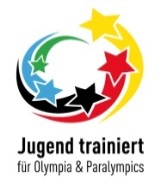 Stadt-/ KreisfinaleDatum WettkampfOrt WettkampfWKRegionalfinaleDatum WettkampfOrt WettkampfMädchenLandesfinaleDatum WettkampfOrt WettkampfJungenSchule ASchule ASchule AgegenSchule BSchule BSpiel-Nr.Mannschaft AMannschaft BSpieler/inA 1B 1A 2B 2A 3B 3A 4B 4A 5B 5AEBEDoppelA 1B 1A 2B 2A 3B 3A 4B 4A 5B 5SpielfolgeSpielfolgePlatzziffer lt. Schüler-listeMannschaft AMannschaft B1. Satz2. Satz3. SatzPunktePunkteSätze Sätze Spiele Spiele SpielfolgeSpielfolgePlatzziffer lt. Schüler-listeMannschaft AMannschaft B1. Satz2. Satz3. SatzABABAB1.EA2:B2:::2.EA4:B4:::3.EA1:B1:::4.EA3:B3:::5.D 1A1:B1:::6.D 2A2:B2:::zusammen: zusammen: zusammen: zusammen: zusammen: zusammen: zusammen: zusammen: Sieger:mit:PunktenUnterschrift Mannschaftsbetreuer Schule AUnterschrift Mannschaftsbetreuer Schule BDatum/Unterschrift/Wettkampfleiter